Výrobek:                                                                            Datum aktualizace: 28.11.2016EPOLEX Pryskyřice dvousložková epoxidováPOPISSložení a charakteristika výrobku:Epoxidová pryskyřice Použití: K přípravě lepících kompozic, stěrkových hmot a tmelu. K lepení kovu, skla, keramiky, porcelánu, dřeva, betonu apod. Před aplikací nesmí být kompozice zřeďována přídavkem jakéhokoliv ředidla nebo rozpouštědla! Obsahuje epoxidovoupryskyřici.Návod k použití:Pryskyřice se dokonale smísí s tvrdidlem v hmotnostním poměru: 100 hm. dílu pryskyřice 1200 : 6,5 hm. dílu tvrdidla. Směs se nanáší na suchý, čistý, odmaštěný a případně obroušený povrch. Dodržujte mísící poměr a nepřipravujte většímnožství směsi, než stačíte zpracovat do 30 min. při teplotě 15-20 °C. Připravenou pryskyřici naneste na lepené plochy a následně přikližte k sobě tak, aby po celé délce dobře přilehly a spoj fixujte (tlakem asi 0,02 MPa).Optimální tloušťka vrstvy:Ca. 0,1 mmVytvrzování:Vytvrzuje se při normální nebo zvýšené teplotě do 60°C. Vytvrzení pryskyřice proběhne do 48 hodŘedidlo na mytí nářadí:Aceton, toluenNásledná úprava povrchu:Pro finální úpravy lepených povrchu doporučujeme použít nátěrové hmoty: REMAL, BARLET, INDUSTROL, DENAS atd... více na www.bal.czSkladovatelnost:Při teplotě 5 až +20 °C, 8 měsíců od data plnění uvedeném na obaluLikvidace odpadů a obalů:Nevytvrzené zbytky (odpad kategorie N, kód druhu odpadu 08 04 09) i vytvrzené zbytky (odpad kategorie O, kód druhu odpadu 08 04 10) umístit do nepropustného obalu a odevzdat ve sběrně nebezpečného odpadu. Obaly: Po důkladném vyprázdnění se obal likviduje formou železného šrotu. Při jeho úpravách se nesmí používat postupy s otevřeným ohněm (svařování plamenem).Upozornění z hlediska bezpečnosti práce a první pomoci:Při vdechnutí                                                                                                                                                                                                                                                                                                                                                        Okamžitě přerušit expozici, dopravit postiženého na čerstvý vzduch (pozor na kontaminovaný oděv), zajistit postiženého proti prochladnutí, podle situace volat záchrannou službu. Zajistit základní životní funkce. V případě bezvědomí uložit do stabilizované polohy. Nedýchá-li postižený, je třeba zavést umělé dýchání a pokračovat v něm až do příchodu lékaře.Při styku s kůží                                                                                                                                                                                                                                                                                                                                                     Odložit veškeré kontaminované oblečení. Postižené místo omýt větším množstvím vody. Po umytí ošetřit reparačním krémem                                                                                                                                                                                                                                               Při zasažení očí                                                                                                                                                                                                                                                                                                                                                     Ihned vypláchnout oči proudem tekoucí vody, rozevřít oční víčka (třeba i násilím); pokud má postižený kontaktní čočky, neprodleně je vyjmout.     Při požití                                                                                                                                    Nevyvolávat zvracení! Okamžitě vypláchnout ústní dutinu vodou a dát vypít 0,2 až 0,5 litru chladné vody. Co nejdříve vyhledat lékařskou pomoc!      Upozornění z hlediska bezpečnosti a ochrany zdraví: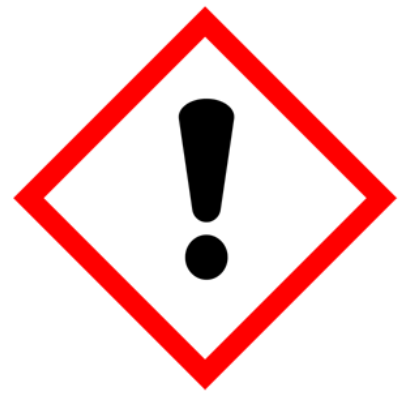 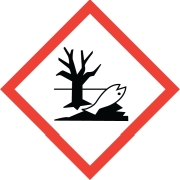 Klasifikace:Skin Irrit. 2, H315    Skin Sens. 1, H317     Eye Irrit. 2, H319     Aquatic Chronic 2, H411Standardní věty o nebezpečnostiH315			Dráždí kůži.                                       H317			Může vyvolat alergickou kožní reakci.              H319			Způsobuje vážné podráždění očí.                    H411			Toxický pro vodní organismy, s dlouhodobými účinky.Pokyny pro bezpečné zacházeníP101          			Je-li nutná lékařská pomoc, mějte po ruce obal nebo štítek výrobku.                                                                                            P102          			Uchovávejte mimo dosah dětí.                                                                                                                                   P262          			Zabraňte styku s očima, kůží nebo oděvem.                                                                                                                      P273          			Zabraňte uvolnění do životního prostředí.                                                                                                                      P280          			Používejte ochranné rukavice/ochranný oděv/ochranné brýle/obličejový štít.                                                                                     P302+P352     			PŘI STYKU S KŮŽÍ: Omyjte velkým množstvím vody a mýdla.                                                                                                        P305+P351+P338		PŘI ZASAŽENÍ OČÍ: Několik minut opatrně vyplachujte vodou. Vyjměte kontaktní čočky, jsou-li nasazeny a pokud je lze vyjmout snadno. Pokračujte ve vyplachování.P362+P364     			Kontaminovaný oděv svlékněte a před opětovným použitím vyperte.                                                                                                P501          			Odstraňte obsah/obal odevzdáním ve sběrně nebezpečných odpadů.   Tyto údaje jsou údaji orientačními a jejich přesnost je ovlivněna vlastnostmi různých materiálů a nepředpokládanými vlivy při zpracování. Zpracovatel – aplikátor nese odpovědnost za správné použití výrobku podle návodu k použití a za správnou aplikaci nátěrového systému, tj. musí vždy zhodnotit všechny podmínky aplikace a zpracování, které by mohly ovlivnit konečnou kvalitu povrchové úpravy. Proto doporučujeme zpracovateli provést vždy zkoušku na konkrétní pracovní podmínky a druh aplikovaného povrchu. Výše uvedené údaje jsou údaji, které ovlivňují konkrétní pracovní podmínky, a proto nezakládají právní nárok. Informace nad rámec tohoto katalogového listu je třeba konzultovat s výrobcem.Výrobce si vyhrazuje právo na změnu v katalogových listech bez předchozího upozornění.